“Committed to Excellence in Education”	Western Line School DistrictDress Code / School Uniforms2019-2020All students are urged to dress and groom appropriately for class as well as for any school activity.  Western Line Schools has adopted a Uniform Policy for each of its schools.  All dress code rules are to be strictly enforced.  Violations of the uniform policy shall be dealt with according to the district discipline policy.`In addition to the other guidelines, if the student’s dress is deemed unsafe or a disruption to the class or school by the principal or assistant principal, the student will be required to obtain appropriate clothing before being admitted to class.SHIRTS:	2 or 3- button pullover polo type shirt with a collar. Solid colors onlyAll Shirts shall be tucked in.All undershirts must be solid and must be in school colors.SHIRT COLOR:	O’Bannon Elementary (Grades Pre-K – 6) – Kelly Green or Solid White (shall not be able to see through the shirt, solid white undershirt may be required)O’Bannon Jr. High (Grades 7 & 8) – Red or Light Gray shirtsO’Bannon High School (Grades (9 – 12) Kelly Green or Solid White (shall not be able to see through the shirt, solid white undershirt may be required)Riverside Elementary (Grades Pre-K – 6) – Navy Blue, Bright Red or Solid White (shall not be able to see through the shirt, solid white undershirt may be required)Riverside Jr. High (Grades 7 & 8) – Bright Red or Light Blue shirtsRiverside High School (Grades 9 – 12) Navy Blue or Solid White (shall not be able to see through the shirt, solid white undershirt may be required)PANTS:	 School uniform khaki jumpers, skirts and shorts are allowed (but can be no shorter than one inch above the knee).School uniform Capri pants are allowed.Pants, shorts, and skirts shall not sag.Pants shall be worn at the beltline and shall be the correct size.Low riders and Cargo pants are not allowed.Pants Color:	Please consult the administration if you have any questions on the colorKhaki color school uniform pants with hem– This does not include the colors of gold, stone, reddish/brown, or olive (not an inclusive list). Navy Blue color school uniform pants with hemBelts:	Must be solid black, white, brown or school colors with a dress style buckle.Belts shall be at the waist and visible from the back and front at all times.Shoes:		Shoes shall be worn at all timesHouse-shoes, flip-flops and swim-shoes are not allowed.Shoes with laces must be laced and tiedShoes with Velcro must be fastened.Sandals shall not be worn on playground or in the gym for P.E.Jackets:	Pullover jackets or sweatshirts (with or without hoods) are not allowed.Jackets shall be unsnapped, unzipped or unbuttoned inside the school buildingsJackets must not fall below the knee. (Trench coats are not allowed.)Other regulations:All students shall wear shoes at all times by order of the Health DepartmentAll pants shall be worn at the waistline with no undergarments or skin showing (No sagging pants)All tops shall not show or reveal any mid-sectionNo clothing articles or patches are to be worn which advertise alcoholic beverages or other drugsObscene slogans or slogans/signs that promote gang activity are not to be worn on clothing articlesSunglasses are not to be worn in the buildings unless otherwise prescribedNo caps or hats are allowed in the school building.  Students are not allowed to wear caps, hats, bandanas, or skull caps, etc. with bills on school campus.  All caps/hats worn in the school building will be confiscated and kept until the end of the school year.  Toboggans (with no bill) may be worn outside during cold weather.In P.E. and on the playground, only tennis shoes shall be wornViolations of the dress code shall be handled by the principal or assistant principal.  If the student’s dress is deemed inappropriate or offensive, he/she shall be required to obtain appropriate clothing before being admitted to class.  Violations of the dress code shall be dealt with according to the district discipline policy.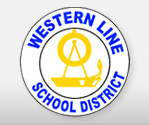 